УПРАВЛЕНИЕ ОБРАЗОВАНИЯ АДМИНИСТРАЦИИ г. ХАБАРОВСКАМУНИЦИПАЛЬНОЕ АВТОНОМНОН ОБЩЕОБРАЗОВАТЕЛЬНОЕ УЧРЕЖДЕНИЕ г. ХАБАРОВСКА«ЛИЦЕЙ ИННОВАЦИОННЫХ ТЕХНОЛОГИЙ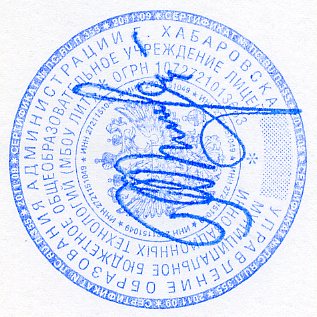            «Утверждаю»Директор МАОУ «ЛИТ»  ______________  В.В.Полозова «_29_»___августа___ 2023 г.Программа «Здоровое питание в лицее»2023/2024 учебный годг. Хабаровск,2023 г.Паспорт программыАктуальность проблемы (значимость проблемы и подход)Необходимость серьезно заниматься формированием культуры здоровья в системе общего образования обусловлена рядом объективных причин:- фундамент здоровья человека закладывается в детском возрасте, а, следовательно, здоровые интересы и привычки, ценностное отношение к здоровью целесообразно начать развивать именно в этот период;- в этом же возрасте закладываются и основы здорового образа жизни, как система норм и правил, усваиваемых ребенком в специально проецируемой деятельности;- школьный период в развитии наиболее сенситивен в формировании ключевых знаний об особенностях развития человеческого организма, о факторах и способах сохранения и развития здоровья.Вопросы организации школьного питания в последние годы вызывают повышенный интерес. Основу предполагаемых подходов составляет внедрение новых схем питания школьников и использование современного высококачественного оборудования, позволяющего при минимальных затратах обеспечить питание школьников на уровне требований сегодняшнего дня. Поэтому администрация лицея сегодня уделяет большое внимание вопросам жизни и здоровья детей и подростков. Сейчас особенно остро встал вопрос об увеличении охвата учащихся горячим питанием. Питание должно быть сбалансированным, в течение дня ребенок должен получать необходимый для этого минимум пищевых и минеральных веществ. Если учесть, что большую часть времени дети проводят в лицее, то и полноценно питаться они должны здесь же.Полноценное питание — существенный и постоянно действующий фактор, обеспечивающий адекватные процессы роста и развития организма, а также укрепление здоровья в детском и подростковом возрасте. Питание может быть признано полноценным, если оно достаточно в количественном отношении и по качественному составу, а также покрывает энергетические затраты. Пищевой рацион детей должен быть сбалансирован в зависимости от возраста, пола, климатогеографической зоны проживания, характера деятельности и величины физической нагрузки.В организации питания большое значение имеют режим или ритм питания для каждой возрастной группы, правильное распределение рациона питания по отдельным приемам пищи. Немаловажное значение отводится кулинарной обработке, оформлению пищи и обстановке, в которой осуществляется ее прием, включая воспитание гигиенических навыков подготовки к приему пищи и правильное поведение во время еды.В России структура питания детей, особенно школьного возраста, характеризуется продолжающимся снижением потребления наиболее ценных в биологическом отношении мяса и мясопродуктов, молока и молочных продуктов, рыбы и рыбных продуктов, яиц, растительного масла, фруктов и овощей. При этом существенно увеличивается потребление хлеба и мучных продуктов, а также картофеля. Вследствие этого на первый план выходят следующие нарушения пищевого статуса:- дефицит животных белков, достигающий 15–20% от рекомендуемых величин, особенно в группах населения с низкими доходами;- дефицит полиненасыщенных жирных кислот на фоне избыточного поступления животных жиров;- выраженный дефицит большинства витаминов: С — у 70–100% обследованных, витаминов группы В и фолиевой кислоты — у 60–80%, бета- каротина — у 40–60%.Совершенствование системы питания в лицее напрямую связано с сохранением здоровья нации и задачами улучшения демографической ситуации в стране. Здоровое, рациональное питание имеет первостепенное значение для предупреждения многих хронических заболеваний, определяющих в настоящее время в России преждевременную смертность и низкую ожидаемую продолжительность жизни. Известно, что здоровье напрямую связано с традицией потребления овощей и фруктов.Участники программы:Семья: организация контроля за питанием:- Попечительский совет лицеяАдминистрация:- индивидуальные беседы;- пропаганда санитарно-гигиенических знаний среди участников образовательного процесса, основ здорового образа жизни.Педагогический коллектив:- совещания;- родительские собрания, классные часы, беседы о ЗОЖ, рациональном питании;- приобщение к занятиям в спортивных секциях, курсов для старшеклассников;- пропаганда здорового образа жизни.Медицинский работник:- уроки здоровья;- индивидуальные беседы;- контроль за здоровьем обучающихся;- контроль за состоянием столовой и пищеблока.Социальный педагог:- выявление неблагополучных семей, посещение на дому;- помощь в выборе занятий по интересам;- санитарно-гигиеническое просвещение.Концепция оптимального питания:Диетологи установили так называемые безопасные и адекватные уровни суточного поступления с пищей таких ранее ненормируемых микронутриентов, как хром (50–200 мкг), ванадий (около 100 мкг), кремний (5–10 мкг), никель (около 100 мкг). Определено нормальное среднесуточное поступление ряда других элементов: алюминия (от 3 до 100 мг), брома (от 2 до 8 мг), кадмия (от 10 до 20 мкг), германия (от 0,4 до 1,5 мг), лития (200–600 мкг), рубидия (1–5 мг) и др.Рекомендуемое соотношение в рационе питания детей и подростков количества основных пищевых веществ (белков, жиров и углеводов) составляет около 1:1:4 (по массе).Удельный вес животного белка в рационе детей и подростков школьного возраста должен быть не менее 60% от общего количества белка.Жиры растительного происхождения должны составлять в рационе не менее 30% от общего количества жиров. В рацион включается молочный жир в виде сливочного масла (30–40 г/сутки), сметаны (5–10 г).Легкоусвояемые углеводы (сахара) должны составлять около 20–30% от общего количества углеводов.Рацион должен содержать достаточное количество пищевых волокон — не менее 15–20 г/сутки.Оптимальное соотношение в рационе питания детей и подростков солей кальция и фосфора не ниже 1,2:1.Завтрак детей должен обеспечивать 25%, обед — 35–40%, полдник 15%, ужин — 20–25% от суточной потребности детей в пищевых веществах и энергии.Концепция оптимального питания предусматривает необходимость и обязательность полного обеспечения потребностей организма не только в энергии, эссенциальных макро - и микронутриентах, но и в целом ряде столь же необходимых минорных непищевых компонентов пищи.Принципы здорового питанияПринципы организации рационального питания детей в школеПоступление пищевых веществ и энергии должно соответствовать возрастным физиологическим потребностям детского организма, обеспечивать его рост и развитие. Завтрак в школе должен составлять 25%, обед 35% от физиологической суточной потребности в пищевых веществах и энергии.Обеспечение оптимального соотношения пищевых веществ (соотношение белков, углеводов, липидов как 1:1:4), энергетическая квота белка общей калорийности должна составлять 14%, углеводов 55%, липидов 31%; доля белка животного происхождения от общего количества белка - не менее 60%.Пищевые волокна должны включаться в рацион из расчета не менее 15- 20г/сутки.Растительные жиры должны составлять не менее 30% от общего количества жира.Организация дифференцированного по возрасту питания, обеспечение 2-х разового режима питания для детей из социально неблагополучных семей.При двухразовом питании ежедневно должны присутствовать блюда из мяса или рыбы, быть включены молочные продукты, растительное и сливочное масло, хлеб и хлебобулочные изделия, овощи, фрукты.Не допускается повторение в рационе одних и тех же блюд или кулинарных изделий в смежные дни.Учет региональных эколого-гигиенических факторов питания, особенно учет геохимических эндемий (дефицит йода, фтора, селена и т.д.).Широкая информированность родителей с целью преемственности питания детей в выходные дни и формирование мировоззрения здорового образа жизни.Основные принципы здорового питания:Употребляйте разнообразные пищевые продукты, большинство которых — растительного, а не животного происхождения.Хлеб, изделия из муки, крупы, картофель должны употребляться несколько раз в день.Ешьте несколько раз в день разнообразные овощи и фрукты, лучше — свежие и выращенные в местности проживания (не менее 400 г в день).Чтобы поддерживать массу тела в рекомендуемых пределах, необходима ежедневная умеренная физическая нагрузка.Контролируйте поступление жира с пищей (не более 30% от суточной калорийности), и заменяйте животный жир на жир растительных масел.Жирному мясу и мясным продуктам предпочитайте бобовые, зерновые, рыбу, птицу или постное мясо.Употребляйте молоко с низким содержанием жира и молочные продукты (кефир, простоквашу, йогурт и сыр) с низким содержанием жира и соли.Выбирайте продукты с низким содержанием сахара и употребляйте сахар умеренно, ограничивая количество сладостей и сладких напитков.Ешьте меньше соли. Общее ее количество в пище не должно превышать 1 чайной ложки (6 г в день). Следует употреблять йодированную соль.Приготовление пищи должно обеспечивать ее безопасность. Приготовление блюд на пару, в микроволновой печи, выпечка или кипячение помогут уменьшить количество используемых в процессе готовки жира, масла, соли и сахара.Характеристика Программы:Цель программы:Обеспечение здорового питания школьников в целях сохранения и укрепления их здоровья, а также профилактики заболеваний.Задачи Программы:- обеспечение детей и подростков питанием, соответствующим возрастным физиологическим потребностям в пищевых веществах и энергии, принципам рационального и сбалансированного питания;- обеспечение доступности школьного питания;- гарантированное качество и безопасность питания и пищевых продуктов, используемых в питании;- предупреждение (профилактика) среди детей и подростков инфекционных и неинфекционных заболеваний, связанных с фактором питания;- приведение	материально-технической базы лицейской столовой в соответствие с современными разработками и технологиями;- пропаганда принципов здорового и полноценного питания;- организация образовательно-разъяснительной работы по вопросам здорового питания.Ожидаемые результаты реализации Программы                                «Здоровое питание в лицее»- обеспечение детей и подростков питанием, соответствующим возрастным физиологическим потребностям в пищевых веществах и энергии, принципам рационального и сбалансированного питания;- обеспечение доступности школьного питания- гарантированное качество и безопасность питания и пищевых продуктов, используемых в питании;- предупреждение	(профилактика) среди детей и	подростков инфекционных и неинфекционных заболеваний, связанных с фактором питания;- приведение	материально-технической базы лицейской столовой в соответствие с современными разработками и технологиями;- пропаганда принципов здорового и полноценного питания;- организация образовательно-разъяснительной работы по вопросам здорового питания;- совершенствование системы финансирования школьного питания; оптимизация затрат, включая бюджетные дотации- улучшение здоровья обучающихся благодаря повышению качества школьного питания.Основные направления программые направление: Организационно-аналитическая работа, информационное обеспечение2-е направление: Работа по воспитанию культуры питания среди обучающихся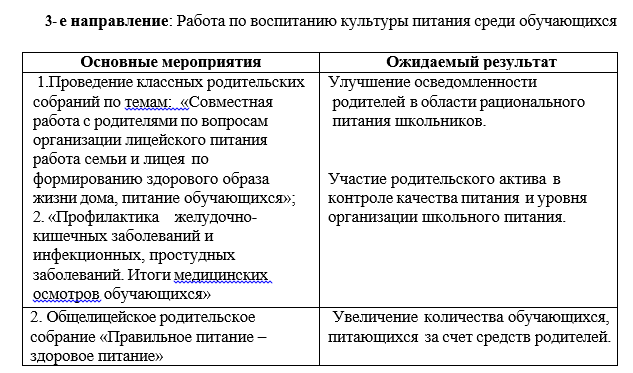 4-е направление: Работа по воспитанию культуры питания среди обучающихся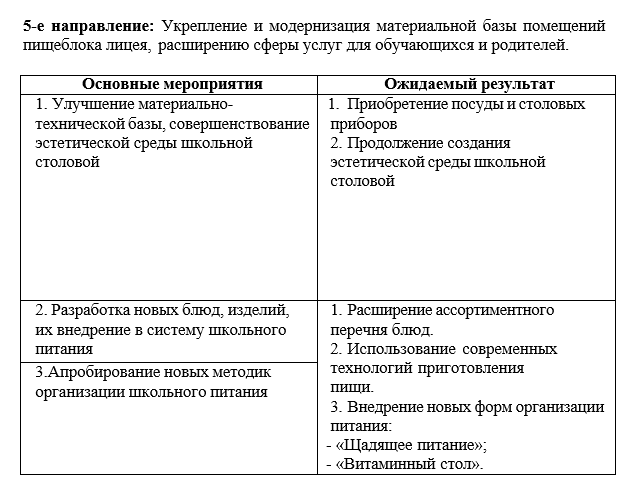 График работы столовойГрафики дежурства в столовойграфик дежурства администрации и учителей.Контроль за организацией питанияежедневный: ведение табеля учёта питания, организация дежурства учителя, администратора,еженедельный: акт проверки горячего питания обучающихся 5-11-х классов;ежемесячный: аналитический отчет об охвате горячим питанием;- родительский контроль 1р/четверть.ПЛАНмероприятий по организации горячего питания в МАОУ «ЛИТ»ПЛАН работыбракеражной комиссии по горячему питаниюПлан работы по организации, контролю и пропаганде правильного питанияОсновные задачи по организации питания:Создание благоприятных условий для организации рационального питания обучающихся с привлечением средств родителей (законных представителей).Укрепление и модернизация материальной базы помещений пищеблока лице.Повышение культуры питания;Обеспечение санитарно-гигиенической безопасности питания;Проведение систематической разъяснительной работы среди родителей (законных представителей) и обучающихся о необходимости горячего питания.Организационно - аналитическая работа, информационное обеспечение.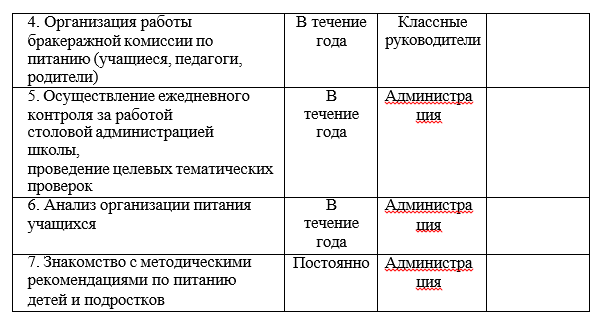 Методическое обеспечениеРабота по воспитанию культуры питания, пропаганда здорового образа жизни среди родителей учащихсяПлан работы по воспитанию культуры питания, пропаганде здорового образа жизни учащихсяУправление программой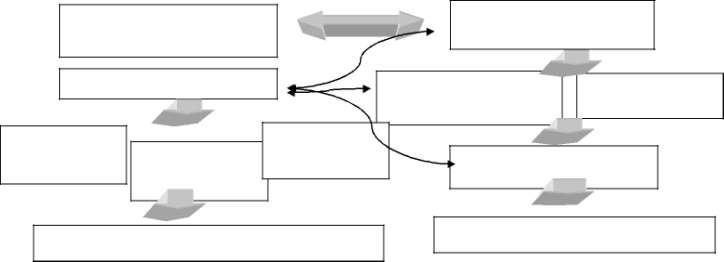 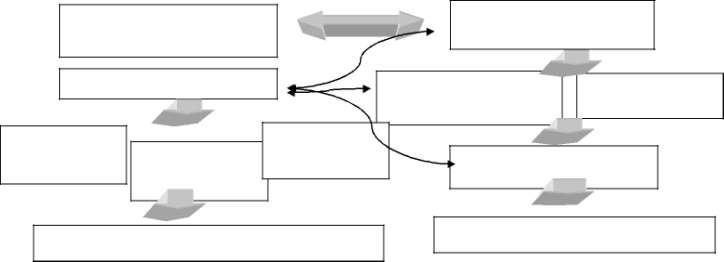 Материально-техническое оснащение столовой МАОУ «ЛИТ»Лицейская столовая полностью укомплектована необходимой посудой. Её чистоте уделяется повышенное внимание. Мытье и дезинфекция производятся с соблюдением всех норм санитарно-гигиенического режима, используются средства дезинфекции.Зал для приёма пищи оснащен мебелью, современно оформлен. Площадь обеденного зала – 56 кв.мКоличество посадочных мест – 60.Кадровое обеспечениеСтоловая лицея укомплектована кадрами, имеющими специальное образование: заведующая производством – 1 чел.; повар – 1 чел.; и вспомогательным персоналом: посудница – 1 чел.Работники столовой регулярно проходят гигиеническое обучение, медицинскую комиссию.Система мониторинга за ходом реализации программы1. Наименование программыПрограмма «Здоровое питание в лицее» на период с 2023 по 2024 гг.2. Основание для разработки программы- Закон Российской Федерации «Об образовании в РФ» № 273 - ФЗ от 26.12.2012 г.;- ФЗ «О качестве и безопасности пищевых продуктов» № 47-ФЗ от 02.01.2000 г.;- СанПин 2.4.2.1178-02 «Гигиенические требования к условиям обучения в ОУ»;- СанПин 2.4.5.2409-08«Санитарно-эпидемиологические требования к организации питания обучающихся в ОУ, учреждениях начального	и среднего профессиональногообразования»;- постановление правительства Хабаровского края «О государственной программе Хабаровского края «Развитие образования в Хабаровском крае» 177-пр от 05.06.2012 г.;- Постановление Правительства Хабаровского края «Об обеспечении бесплатным питанием обучающихся из малоимущих и (или) многодетных семей в краевых государственных общеобразовательных организациях, краевых государственных образовательных организациях, имеющих право реализации основных и дополнительных образовательных программ, не относящихся к типу таких образовательных организаций, осуществляющих в качестве основной цели деятельности образовательную деятельность по основным общеобразовательным программам, а также обучающихся в краевых государственных общеобразовательных организациях – центрах психолого-педагогической, медицинской и социальной помощи" « 283-пр от 20.07.2017 г. и  Постановление о внесении изменений № 52-пр от 10.02.2023 г.;- Устав МАОУ «ЛИТ»3. РазработчикпрограммыАдминистрация лицея4. Основныеисполнители программыАдминистрация, педагогический коллектив лицеяРаботники лицейской столовой, родители.5. Социальные партнерыПоставщики продуктов питания, исполнители.6. Цель ПрограммыФормирование культуры здорового питания обучающихся, совершенствование организации питания.7. Основные задачи программы- расширение знаний детей о правилах питания, направленных на сохранение питания как составной части здорового образа жизни; просвещение родителей в вопросах организации правильного рациона питания детей.-предупреждение (профилактика) среди детей и подростков инфекционных и не инфекционных заболеваний, связанных с фактором питания;- совершенствование материально-технического оснащения пищеблоков и оформление залов для приёма пищи.8. Основные направления ПрограммыПропаганда здорового питания (комплекс мероприятий в рамках урочной и внеурочной деятельности, практических занятий, мероприятий, конкурсов с привлечением родительской общественности)Сбалансированное питание и витаминизация пищи, описание организации питания:− завтрак, полдник, обед, буфет;− режим питания;− меню;− технологии приготовления блюд.Качество приготовленных блюд (описание договорных отношений с оператором питания, состав и график работы бракеражной комиссии, проведения лабораторных исследований приготовленных блюд и поступающего сырья, выполнение норм СанПиН).Модернизация материально-технического оснащения пищеблока и оформления столовой, зала для приема пищи.9. Объемы и источники финансирования - средства бюджета муниципального образования;- родительские средства10. Ожидаемые  результаты   реализации  программы- обеспечение детей и подростков питанием, соответствующим		возрастным физиологическим потребностям в пищевых веществах и энергии, принципам рационального	и	сбалансированного питания;- обеспечение доступности школьного питания, гарантированное качество и безопасность питания и пищевых продуктов, используемых в питании;- предупреждение (профилактика) среди детей и подростков инфекционных и неинфекционных заболеваний, связанных с фактором питания;- приведение материально-технической базы лицейской столовой в соответствие с современными разработками и технологиями;- пропаганда принципов здорового и полноценного питания;- организация образовательно-разъяснительной работы по вопросам здорового питания.11. Организация контроля1. Анализ работы о результатах деятельности школы по реализации Программы «Здоровое питание в лицее».2. Общественный контроль за организацией и качеством питания обучающихся.3. Попечительский совет лицея.4. Информирование общественности о состоянии через сайт лицея.5. Информирование родителей на родительских собраниях.12. Принципы построения Программы«Здоровое питание в лицее» - актуальность, нацеленность на решение ключевой проблемы;- прогностичность, нацеленность на результат при рациональном использовании ресурсов;- реалистичность и реализуемость;- полнота и системность;- стратегичность;- контролируемость;- информативность.13. Содержание Программы «Здоровоепитание в лицее»1. Паспорт Программы «Здоровое питание в лицее»2. Актуальность проблемы (Значимость проблемы и подход).3. Принципы здорового питания.4. Характеристика Программы:- цель Программы;- задачи;- ожидаемые результаты реализации;- направления Программы; - характерные черты Программы;5. Характеристика ресурсов Программы:- нормативно-правовые ресурсы;- материально-техническая характеристика;- кадровое обеспечение.6. Механизм реализации Программы:- производственный контроль за организацией питания;- основные мероприятия Программы «Здоровое питание в лицее»;7. Управление программой «Здоровое питание в лицее».8. Система мониторинга за ходом реализации программы «Здоровое питание в лицее».Основные мероприятияОжидаемый результат1. Организационные совещания:– порядок приема обучающимися завтраков;оформление документов ипостановка на льготное питание;график дежурств и обязанности дежурного учителяРазработка нормативно-правовой итехнологической документации по организации школьного питания.Создание системы производственного контроля.Использование форм, обеспечивающихоткрытость информации об организации школьного питания.Проведение школьных мероприятий по формированию навыков здоровогопитанияПроведение мероприятий по развитию культуры питания.2. Совещание классных руководителей«Об организации горячего питания»Разработка нормативно-правовой итехнологической документации по организации школьного питания.Создание системы производственного контроля.Использование форм, обеспечивающихоткрытость информации об организации школьного питания.Проведение школьных мероприятий по формированию навыков здоровогопитанияПроведение мероприятий по развитию культуры питания.3. Административное совещание повопросам организации и развитияпитания в лицееРазработка нормативно-правовой итехнологической документации по организации школьного питания.Создание системы производственного контроля.Использование форм, обеспечивающихоткрытость информации об организации школьного питания.Проведение школьных мероприятий по формированию навыков здоровогопитанияПроведение мероприятий по развитию культуры питания.Заседание педагогического коллектива по организации питания сохватом обучающихся горячим питанием, соблюдению санитарно- гигиенических требований; профилактике инфекционных заболеванийРазработка нормативно-правовой итехнологической документации по организации школьного питания.Создание системы производственного контроля.Использование форм, обеспечивающихоткрытость информации об организации школьного питания.Проведение школьных мероприятий по формированию навыков здоровогопитанияПроведение мероприятий по развитию культуры питания.Организация	работы	школьной комиссии	по питаниюРазработка нормативно-правовой итехнологической документации по организации школьного питания.Создание системы производственного контроля.Использование форм, обеспечивающихоткрытость информации об организации школьного питания.Проведение школьных мероприятий по формированию навыков здоровогопитанияПроведение мероприятий по развитию культуры питания.6.Осуществление ежедневного контроля за работой столовой, проведение целевых тематических проверокРазработка нормативно-правовой итехнологической документации по организации школьного питания.Создание системы производственного контроля.Использование форм, обеспечивающихоткрытость информации об организации школьного питания.Проведение школьных мероприятий по формированию навыков здоровогопитанияПроведение мероприятий по развитию культуры питания.7.Совещание педагогического коллектива «Итоги работы школы в направлении организации питания и пропаганды	здорового питания школьников»Разработка нормативно-правовой итехнологической документации по организации школьного питания.Создание системы производственного контроля.Использование форм, обеспечивающихоткрытость информации об организации школьного питания.Проведение школьных мероприятий по формированию навыков здоровогопитанияПроведение мероприятий по развитию культуры питания.8. Родительское собрание  «Правильное питание – здоровое питание»Разработка нормативно-правовой итехнологической документации по организации школьного питания.Создание системы производственного контроля.Использование форм, обеспечивающихоткрытость информации об организации школьного питания.Проведение школьных мероприятий по формированию навыков здоровогопитанияПроведение мероприятий по развитию культуры питания.Основные мероприятияОжидаемый результатПроведение классных часов по темам:  - «Витамины»;«Режим дня и его значение»;«Культура приема пищи»;	«Острые кишечные заболевания и их профилактика» и др.Уроки здоровья:"Плох обед, если хлеба нет","Овощи, ягоды, фрукты – полезные продукты","Путешествие по музеям напитков"."Молоко – волшебный дар" и др.Сформированная позиция признанияценности здоровья, чувства ответственности за сохранение и укрепление своего здоровья, расширение знаний и навыков культуры питания.Сокращение заболеваемости обучающихся.Увеличение численности охвата обучающихся горячим питанием до 100%.3. Конкурс газет, плакатов среди учащихся 5–7 классов «О вкусной и здоровой пище»;- конкурс буклетов среди обучающихся 8-9 классов «Азбука здорового питания»Сформированная позиция признанияценности здоровья, чувства ответственности за сохранение и укрепление своего здоровья, расширение знаний и навыков культуры питания.Сокращение заболеваемости обучающихся.Увеличение численности охвата обучающихся горячим питанием до 100%.4.Конкурс фотографий«Наша лицейская столовая»,«Вкусная профессия – повар»Сформированная позиция признанияценности здоровья, чувства ответственности за сохранение и укрепление своего здоровья, расширение знаний и навыков культуры питания.Сокращение заболеваемости обучающихся.Увеличение численности охвата обучающихся горячим питанием до 100%.5.Реализация программы «Разговор о правильном питании»Сформированная позиция признанияценности здоровья, чувства ответственности за сохранение и укрепление своего здоровья, расширение знаний и навыков культуры питания.Сокращение заболеваемости обучающихся.Увеличение численности охвата обучающихся горячим питанием до 100%.6.Конкурс проектов «Кулинарное путешествие»Сформированная позиция признанияценности здоровья, чувства ответственности за сохранение и укрепление своего здоровья, расширение знаний и навыков культуры питания.Сокращение заболеваемости обучающихся.Увеличение численности охвата обучающихся горячим питанием до 100%.7. Работа по оздоровлению обучающихся в каникулярное времяСформированная позиция признанияценности здоровья, чувства ответственности за сохранение и укрепление своего здоровья, расширение знаний и навыков культуры питания.Сокращение заболеваемости обучающихся.Увеличение численности охвата обучающихся горячим питанием до 100%.Основные мероприятияОжидаемый результат 1.Проведение классных родительских собраний по темам: «Совместная работа с родителями по вопросам организации лицейского питания работа семьи и лицея по формированию здорового образа жизни дома, питание обучающихся»;2. «Профилактика	желудочно- кишечных заболеваний и инфекционных, простудных заболеваний. Итоги медицинских осмотров обучающихся»Улучшение осведомленностиродителей в области рационального питания лицеистов.Участие родительского актива в контроле качества питания и уровня организации лицейского питания.2. Общелицейское родительское собрание «Правильное питание – здоровое питание»Увеличение количества обучающихся,питающихся за счет средств родителей.I сменаI сменаЗавтракиЗавтраки10.10 – 10.255-6 классы11.10 – 11.30              Буфет7-8 классы12.15 – 12.309-11 классыОбеды12.30 – 14.30Обеды12.30 – 14.30№МероприятияСроки исполненияОтветственныйИтоговые документы1Назначение ответственного за организацию горячего питания01.09ДиректорПриказ директора2Совещание при директорепо вопросам питания1 раз в месяцОтв.за питание Протоколсовещ. при директоре3Подготовка столовой к началу учебного годаАвгустЗав.производством, директорАкт- разрешение4Оформлениеинформационного стенда для учащихся и родителейСентябрьЗав.производством отв.за питание5Оформление документации:- приказ о созданииСентябрьОтв.за питаниеПротокол совещанияприбракеражной комиссии,приказ об организации питания на учебный год,приказ о льготномОтв.за питаниедиректорепитании,Отв.за питание- составление графикапосещаемости учащихся столовойОтв.за питание- график дежурства учителей в столовойОтв.за питание6Посещение родительских собраний для проведенияпрофилактической и разъяснительной работы среди родителейВ течение годаОтв.за питаниеСправка7Проведение профилактической и разъяснительной работысреди родителей и обучающихся по пропаганде горячего питанияВ течение годаКлассные руководителиПротоколы род.собранийОрганизация льготногоОтв.за питание,Приказ8питания для детей из малообеспеченных, многодетных семей, детей, оказавшихся в трудной жизненной ситуации.Сентябрьклассные руководителидиректора 9Проведениеанкетирования обучающихся. Цель:качество питанияразнообразиеВ течение годаКлассныеруководителиСправка10Организация внекласснойработы по правильному издоровому питанию детей:В течение года,согласно плану ВРКлассныеруководителиСовещание при директоре,справки- рассказы, очерки, эссе учащихся,- фотоальбом «Горячий завтрак»,- конкурс на лучший рисунок11Организация работы сОктябрь,КлассныеруководителиСправкиродителями по вопросуноябрь, мартКлассныеруководителиправильного питания:Классныеруководители- анкетирование,Классныеруководители- индивидуальные беседы,Классныеруководители- консультацииКлассныеруководителимедицинского работникаКлассныеруководители12Родительские собрания сприглашением врачаДекабрь,мартКлассныеруководителиПротокол родительскихсобраний№МероприятияСроки исполненияОтветственный1Проверка санитарно- гигиенического состоянияобеденного зала. Бракераж согласно меню.ЕжедневноЧленыкомиссии2Контроль за присутствием классных руководителей вобеденном зале во время приёма пищиВ течение годаЧлены комиссии3Контроль за поведениемобучающихся в ходе приёма пищи в столовойПостоянноДежурный учитель,администратор4Контроль за дежурством в столовой учителей и обучающихсяВ течение годаЧлены комиссии5Контроль за качествомприготовленной пищи с соблюдением нормы раскладокПостоянноЧлены комиссии6Рейдовые проверки за организацией горячего питания с составлением актов или справок, с последующим обсуждением их на совещаниях педагогического коллектива1раз в четвертьЧлены комиссии7Контроль за условиями хранения скоропортящихся продуктовПостоянноЧлены комиссии8Контроль за хранением суточнойПробыПостоянноЧлены комиссииОсновные мероприятияСрокиИсполнителиОтметка овыполнении1. Организационное совещание – порядок приёма учащимися питания; оформление льготного питания; график дежурств и обязанности дежурного учителяСентябрьДиректор2. Совещание классныхруководителей: «Организация питания учащихся 1-4 классов»ОктябрьДиректорЗаседание бракеражнойкомиссии по питанию с приглашением классных рук-лей      5-11 классов по вопросам:охват обучающихся горячим питанием;	соблюдение санитарно- гигиенических требований;профилактика инфекционных заболеванийФевральДиректор6. Анализ организации питанияобучающихсяВтечение годаАдминистрация7. Знакомство с методическими рекомендациями по питаниюдетей и подростковПостоянноАдминистрацияОрганизация консультаций для классных руководителей 1-4, 5-8,9-11 классов:«Культура поведения учащихся во время приема пищи, соблюдение санитарно- гигиенических требований»;«Организация горячего питания – залог сохранения здоровья»Втечение годаАдминистрация2. Обобщение и распространениеположительного опыта повопросам организации и развития школьного питания, внедрению новых форм обслуживания обучюащихсяВ течениегодаАдминистрацияОсновные мероприятияСрокиИсполнителиОтметка овыполненииПроведение родительскихсобраний по темам:«Совместная работа семьи и лицея по формированию ЗОЖ дома. Питание обучающихся»;«Профилактика желудочно- кишечных заболеваний, инфекционных, простудных заболеваний»;итоги медицинских осмотров обучающиюхсяСентябрьмайАдминистрация,классные руководители2. Родительский лекторий«Здоровье вашей семьи» (5кл.)ФевральКл. руководители 5-х классов3. Встреча врача с родителями«Личная гигиена подростков» (7кл.)АпрельКл.руководители 7-х классов4. Анкетирование родителей«Ваши предложения на 2024/2025 уч. год по развитию питания в лицее»МайКлассныеруководителиОсновные мероприятияСрокиИсполнителиОтметка овыполненииПроведение классных часов потемам: «Культура приема пищи» (5-7 кл.); «Острые кишечные заболевания и их профилактика (8-11 кл.)Сентябрь -декабрьКлассныеруководители2. Игра «Путешествие по городуЗдоровячков» (5 кл.)ОктябрьКлассныеруководители3. Конкурс газет среди учащихся 5-9 кл. «О вкусной и здоровой пище»АпрельУчителя ИЗО4. Беседы с учащимися 9-11 кл.«Береги своё здоровье»ДекабрьКлассныеруководители5. Конкурс на лучший сценарий«День здоровья»ЯнварьЗам.директора ВР6. Конкурс среди учащихся 5-7классов «Хозяюшка»МартУчителятехнологииАнкетирование обучающихся:«Школьное питание: качество и разнообразие завтраков»;«За что скажем поварам спасибо?»ОктябрьФевраль АпрельКлассныеруководители8. Анкетирование родителей«Ваши предложения на год по развитию школьного питания»МайКлассныеруководители9. Контроль за соблюдением вшкольном питании физиологических норм и калорийности в соответствии с перспективным менюПостоянноЧленыкомиссии10. Организация С-витаминизацияготовых блюдПостоянноШеф -повар11. Участие в конкурсе «Самыйздоровый класс»АпрельКлассныеруководители12. Размещение материалов поорганизации горячего питания налицейском сайтеПостоянноЗам.директора УВР13. Оформление стенда в лицейской столовой о рациональном питанииОктябрьОтв. за питаниеНаправление мониторингаМетоды мониторингаОформление результатов мониторингаМест о представления результатовОрганизацияирегулирование питания в лицееОценка охватаСправкаАдминистративноеОрганизацияирегулирование питания в лицеепитаниемСправкасовещаниеОрганизацияирегулирование питания в лицееАнкетированиеСправка, обсуждениес родителямиРодительскиеОрганизацияирегулирование питания в лицееродителейСправка, обсуждениес родителямисобранияОрганизацияирегулирование питания в лицееобучающихсяСправка, обсуждениес родителямиОрганизацияирегулирование питания в лицееАнкетированиеАнализ анкетАдминистративноеОрганизацияирегулирование питания в лицееобучающихсяАнализ анкетсовещаниеОрганизацияирегулирование питания в лицееЛабораторные исследованияАкт поАдминистративное совещаниеОрганизацияирегулирование питания в лицееЛабораторные исследованиярезультатам лабораторного исследованияАдминистративное совещаниеОрганизацияирегулирование питания в лицееМаркетинговыеАктПубличный докладОрганизацияирегулирование питания в лицееисследованияАктдиректора лицеяОрганизацияирегулирование питания в лицее(охват питания)АктОрганизацияирегулирование питания в лицееОпросспециалистовмежведомственныхорганизацийРешениесанитарно-противоэпидемиологическойкомиссииСанитарно-противоэпидемиологическаякомиссияМодернизация и укрепление материально-технической базыпищеблоковОбследованиеУтвержденныйПлан работ поМодернизация и укрепление материально-технической базыпищеблоковпищеблока муниципальной комиссиейплан ремонтных работподготовке пищеблока к учебному годуМодернизация и укрепление материально-технической базыпищеблоковпо приемке лицея кновому учебномугодуАкт приемки лицея кначалу нового учебного годаАдминистративноесовещаниеОбследованиетехнологическогооборудования, тех-нической базы,сбор и анализ отчетных документов отехническом состо-янии оборудованияСправка о техническойисправноститехнологическогооборудованияПодготовкаматериалов кновому учебному годуПодготовкаматериалов кновому учебному годуУчетприобретенного технологического оборудованияПостановка на балансовый учетИспользование информации в ежегодном публичномдокладеАнализ уровня повышения квалификации руководителей, специалистов и персонала столовой по вопросам организации питанияСправка порезультатам анализаАдминистративно есовещаниеАнализ прохожде- ния гигиеническойаттестации работни-ков пищеблокаУтвержденные ФГУЗ спискиобученныхРоспотребнадзорСистемапросветительской работыНаблюдение заорганизациейработы по пропа-ганде здоровогопитания в СМИИнформационно-аналитическаясправкаАдминистративноесовещаниеСистемапросветительской работыДиагностиказаболеваемостиобучающихсяКарта оценкиздоровьяобучающихсяЗаседание кл.руководителей.Родительскиесобрания попараллелям